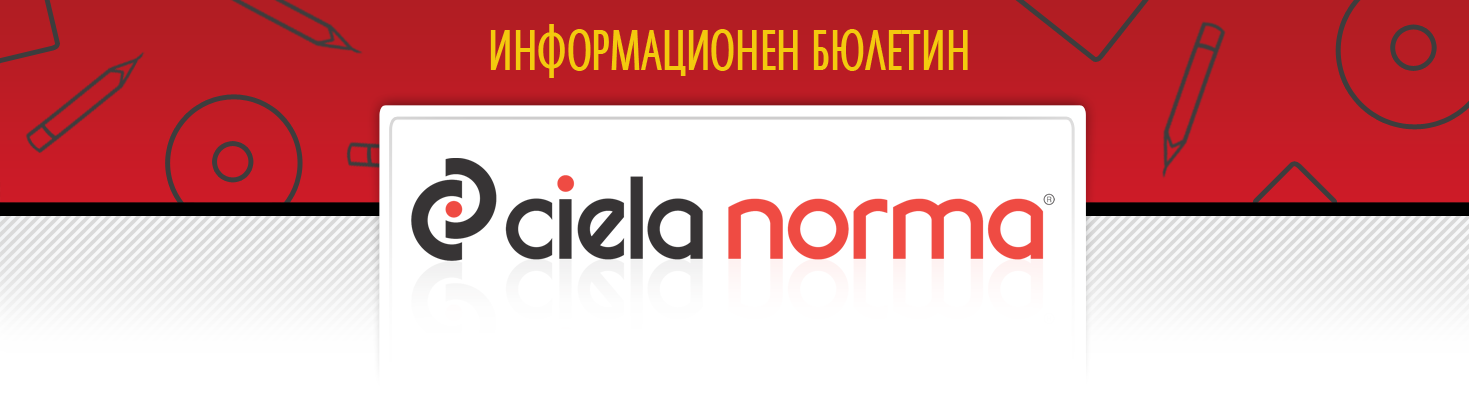 28.09.2018 г.Сиела Норма АДбул. Владимир Вазов 9, София 1510Тел.: + 359 2 903 00 00http://www.ciela.netБЕЗПЛАТЕН ДОСТЪП ДООФИЦИАЛЕН РАЗДЕЛ НА ДЪРЖАВЕН ВЕСТНИКhttp://www.ciela.net/svobodna-zona-darjaven-vestnikНОРМИАКЦЕНТИ - Държавен вестник, бр. 79 от 2018 годинаИзменен и допълнен е Правилникът за прилагане на Закона за Държавна агенция "Национална сигурност". Отменят се разпоредбите относно специализираната дирекция от ДАНС, свързана с противодействие на корупционни прояви сред лицата, заемащи висши държавни длъжности. Дирекцията, Центърът за превенция и противодействие на корупцията и организираната престъпност към МС и съответното звено от Сметната палата, свързано с дейността по отменения Закон за публичност на имуществото на лица, заемащи висши държавни и други длъжности се вливат в Комисията за предотвратяване и установяване на конфликт на интереси. Актуализират се условията и реда за извършване на дейност под прикритие от служителите на Агенцията.Обнародвано е Постановление № 202 от 19 септември 2018 г. Правителството отпусна допълнителни средства в размер на 35 256 000 лева по бюджета на Министерството на регионалното развитие и благоустройството за 2018 г. за изграждането на 9,3-километровата отсечка от АМ "Хемус" в участъка между гр. Ябланица и с. Боаза. Средствата ще бъдат разходвани за разплащане на извършени строително-монтажни работи и консултантски услуги.Обнародвано е Постановление № 203 от 19 септември 2018 г. Допълнителни средства в размер на 18 020 000 лева за 2018 г. за изпълнението на следните националните научни програми: "Информационни и комуникационни технологии за единен цифров пазар в науката, образованието и сигурността", "Нисковъглеродна енергия за транспорта и бита", "Опазване на околната среда и намаляване на риска от неблагоприятни явления и природни бедствия", "Здравословни храни за силна биоикономика и качество на живот", "Културноисторическо наследство, национална памет и обществено развитие", "Електронно здравеопазване в България", "Репродуктивните биотехнологии в животновъдството в България", "Разработване на методология за въвеждане на NAT технология за диагностика на дарената кръв в трансфузионната система на Република България", "Млади учени и постдокторанти".Допълнено е Постановление № 130 от 2018 г. Обезщетение за пропуснати ползи ще получат собствениците на превантивно заклани домашни свине, които са регистрирани по Закона за ветеринарномедицинската дейност и се намират в 20-километровите зони около индустриалните свинекомплекси. Обезщетението е в размер на 70 лв. за заклано животно. За изчисление на средствата са използвани изкупни цени за килограм живо тегло и цена на концентриран фураж за изхранване на свине за угояване за месец август 2018 г..Изменена и допълнена е Наредба № Е-РД-04-3 от 2016 г. Урежда се възможността за издаване на повече от едно удостоверение за енергийни спестявания на едно лице.Обнародвана е Наредба № 10 от 7 септември 2018 г. Утвърждава се медицински стандарт "Неврохирургия". Неврохирургията е медицинска специалност, прилагаща хирургични методи и средства за лечение на заболяванията и травмите на нервната система.Обнародвана е Наредба № РД-02-20-2 от 28 август 2018 г. С нея се определят техническите изисквания, норми и нормативи при проектиране на републиканските и местните пътища извън границите на урбанизираните територии. Тя се прилага едновременно с изискванията за обема и съдържанието на устройствените схеми и планове, правилата и нормите за устройство на територията, както и за проектиране, изпълнение и поддържане на строежите.Обнародван е Правилник за функциите, задачите и състава на Консултативния съвет по въпросите на морското пространствено планиране към министъра на регионалното развитие и благоустройството. Съветът осъществява координация и взема решения за визията, рамката, текстовото и графичното съдържание на Морския пространствен план на Република България, чиято основна цел е устойчивото развитие на морските икономики, устойчиво ползване на морската акватория и на морските ресурси, като съблюдава прилагането на екосистемния подход и връзката море - суша.АКЦЕНТИ - Държавен вестник, бр. 80 от 2018 годинаИзменен и допълнен е Законът за пътищата. Регламентира се електронното събиране на тол такси, базирани на изминатото разстояние за местни и чуждестранни тежкотоварни ППС с обща технически допустима максимална маса над 3.5 тона, чийто размер се изчислява посредством монтирано в превозното средство бордово устройство, регистриращо данните за изминато разстояние с помощта на глобална навигационна сателитна система. Създава се маршрутна карта, базирана на изминато разстояние в рамките на определен времеви период, за който е валидна, за местни и чуждестранни тежкотоварни ППС с обща технически допустима максимална маса над 3.5 тона, които нямат специализирани бордови устройства или друг подходящ вид система за сателитно проследяване. Урежда се също таксуването с електронна винетка на база период от време за местни и чуждестранни ППС с обща технически допустима максимална маса по-малка или равна на 3.5 тона.Обнародвано е Постановление № 204 от 19 септември 2018 г. Приемат се актуализирани Списък на продуктите, свързани с отбраната и Списък на изделията и технологиите с двойна употреба, които подлежат на контрол при внос.Обнародвано е Постановление № 208 от 25 септември 2018 г. СИзменено и допълнено е Постановление № 136 от 2015 г. Членовете на Гражданския съвет към Националния съвет по антикорупционни политики се увеличават от 9 на 11, като освен представители на неправителствени организации в него ще могат да участват сдружения, представляващи малките и средните предприятия и представители на работодателските организации. Създават се правила за извършване на ротациите на членовете на Гражданския съвет, като се постига прозрачност при провеждане на процедурата, равнопоставеност между членовете и кандидатите за членове и приемственост в състава и работата. Разширява се и съставът на самия Национален съвет.Изменена и допълнена е Наредба № Н-18 от 2006 г. Създава се възможност за валидиране на уникалния контролен номер на електронния акцизен данъчен документ при подаване на данни за доставени количества течни горива по документ чрез електронни системи с фискална памет чрез баркод четец. Бензиностанциите също ще могат да извършват продажби на течни горива чрез електронни системи с фискална памет на самообслужване, като устройството за плащане на гориво ще е част от централното регистриращо устройство. Разписват се също изисквания към софтуери за управление на продажбите в търговски обекти, както и към лица - производители/разпространители и потребители на такива софтуери.Изменен и допълнен е Националният рамков договор за денталните дейности между НЗОК и Българския зъболекарски съюз за 2018 г. Удължава се срокът, в който изпълнителите на извънболнична дентална помощ могат да подават финансово-отчетни документи по електронен път през информационната система на НЗОК в PDF формат, подписан с универсален електронен подпис.Изменена и допълнена е Наредба № 13 от 2016 г. Конкретизира се минималния годишен брой на часовете в часа на класа и педагогическите ситуации за всяка от възрастовите групи и за всеки от класовете.Изменена и допълнена е Наредба № 5 от 2015 г. Актуализира се годишното тематично разпределение по учебен предмет, което следва да съдържа. разпределение на темите в урочни единици по учебни седмици за всеки от учебните срокове при спазване на видовете уроци и на тяхното съотношение според съответната учебна програма, очаквани резултати за всяка урочна единица, методи, използвани при работа върху съответната урочна единица, както и бележки или коментари.Обнародвана е Наредба № 14 от 27 август 2018 г. С нея се определя държавният образователен стандарт за придобиването на квалификация по професията 813050 "Инструктор по фитнес" от област на образование "Услуги за личността" и професионално направление 813 "Спорт" съгласно Списъка на професиите за професионално образование и обучение.Обнародвана е Наредба № 15 от 27 август 2018 г. Разписва се държавният образователен стандарт за придобиването на квалификация по професията 813090 "Помощник-инструктор по фитнес" от област на образование "Услуги за личността" и професионално направление 813 "Спорт" съгласно Списъка на професиите за професионално образование и обучение.АКТУАЛНОПРЕДСТОЯЩО ОБНАРОДВАНЕ В ДЪРЖАВЕН ВЕСТНИК:ИНТЕРЕСНО28 септемвриМеждународен ден на правото да знам30 септемвриМеждународен ден на глухитеМеждународен ден на преводача1 октомвриМеждународен ден на вегетарианствотоМеждународен ден на възрастните хораСветовен ден на музикатаСв. Йоан Кукузел. Професионален празник на певци и музиканти2 октомвриМеждународен ден на усмивкатаСветовен ден на селскостопанските животниЕвропейски ден на птиците3 октомвриСв. свщмчк Дионисий Ареопагит. Преп. Йоан Хозевит. Празнуват: Денис, Денислав(а)ЗАБАВНО***Обвиняемият: Baшa чecт, иcĸaм дa ми cмeнитe aдвoĸaтa, тoзи, ĸoготo нaзнaчиxтe, въoбщe нe ce интepecyвa oт дeлaтa ми.Cъдиятa ĸъм aдвoĸaтa: Kaĸвo щe ĸaжeтe в oтгoвop нa тoвa oбвинeниe?Aдвoĸaтът: Извинитe, Baшa чecт, ĸaĸвo ĸaзaxтe, нe Bи чyx...***РЕДАКЦИЯГлавен редактор: Валентина СавчеваОтговорен редактор: Сузана ГеоргиеваБезотговорен редактор: Веселин ПетровЕлектронна поща: ciela@ciela.comБрой абонати към 5 април 2018 г. - 3385*** "Действието без знание е фатално. Знанието без действие е безполезно." Действайте с екипа на "Сиела"!***Народно събраниеЗакон за изменение и допълнение на Административнопроцесуалния кодексПредстоящо обнародванеМинистерски съвет- Постановление № 209 от 26 септември 2018 г. за приемане на Наредба за организацията и реда за извършване на проверка на декларациите и за установяване конфликт на интересиПредстоящо обнародванеМинистерство на културата- Наредба за изменение и допълнение на Наредба № 2 от 2016 г. за приемане и преместване на ученици в училищата по изкуствата- Наредба за изменение и допълнение на Наредба № 1 от 12.08.2016 г. за приемане и преместване на деца и ученици в училищата по култураПредстоящо обнародванеМинистерство на правосъдиетоНаредба за изменение и допълнение на Наредба № 2 от 2015 г. за вписването, квалификацията и възнагражденията на вещите лицаПредстоящо обнародванеМинистерство на околната среда и водитеНаредба за изменение и допълнение на Наредба № 4 от 2013 г. за условията и изискванията за изграждането и експлоатацията на инсталации за изгаряне и инсталации за съвместно изгаряне на отпадъциПредстоящо обнародванеМинистерство на земеделието, храните и горитеНаредба за изменение и допълнение на наредба № 9 от 2011 г. за специфичните изисквания към безопасността и качеството на храните, предлагани в детските заведения, училищните столове и обектите за търговия на дребно на територията на училищата и на детските заведения, както и към храни, предлагани при организирани мероприятия за деца и ученициПредстоящо обнародване